Type of the Paper (Article, Review, Communication, etc.)TitleFirstname Lastname 1, Firstname Lastname 2 and Firstname Lastname 2,* (please skip the information in the file for peer review)1	Affiliation 1; e-mail@e-mail.com (please skip the information in the file for peer review)2	Affiliation 2; e-mail@e-mail.com*	Correspondence: e-mail@e-mail.com; Tel.: (optional; include country code; if there are multiple corresponding authors, add author initials)Abstract: The abstract should be in a structured form, not exceed 200 words, and it should consist of four paragraphs of 1–3 sentences each, labelled as follows: (1) Background (Introduction): the purpose of the article or research, the primary thesis; (2) Materials and Methods: a brief description of the research; in the case of a review or opinion article, a characterization of the literature; for a case study, a brief description of the subject; the main parameters measured, etc.; (3) Results: the most significant results achieved; (4) Conclusions:  1–2 conclusions most important derived by the authors from the research presented in the article (The preceding structure does not apply in detail to review or viewpoint articles.) The abstract should be an objective representation of the article and it must not contain results that are not presented and substantiated in the main text and should not exaggerate the main conclusions. There should be no bibliographic references or footnotes in the abstract.Keywords: keyword 1; keyword 2; keyword 3 (List three to ten pertinent keywords specific to the article yet reasonably common within the subject discipline.)0. How to Use This TemplateThe template details the sections that can be used in a manuscript. Note that each section has a corresponding style, which can be found in the “Styles” menu of Word. Sections that are not mandatory are listed as such. The section titles given are for articles. Review papers and other article types have a more flexible structure. Remove this paragraph and start section numbering with 1. For any questions, please contact the editorial office of the journal.1. IntroductionThe introduction should give the scientific rationale for researching the given topic, the primary issues and controversies, an explanation of the aim of the study and the primary thesis. As far as possible, please keep the introduction comprehensible to scientists outside your particular field of research. References should be numbered in order of appearance and indicated by a numeral or numerals in square brackets—e.g., [1] or [2,3], or [4–6]. See the end of the document for further details on references.2. Materials and MethodsThis section should contain essential information regarding how the experiment or research was conducted, including the essential characteristics of the experimental and control groups (age, gender, etc.), inclusion and exclusion criteria, and the randomization and masking (blinding) method used. The protocol of data acquisition, procedures, investigated parameters, methods of measurements and apparatus should be described in sufficient detail to allow other scientists to reproduce the results. In the case of published methods, appropriate references should be given. References and a brief description should be provided for methods that have been published but are not well known, whereas new or substantially modified methods should be described in detail. The rationale for using such new or unknown methods should be discussed, along with a balanced evaluation of these methods, not omitting their limitations. Statistical methods should be described in detail to enable verification of the reported results. Research manuscripts reporting large datasets that are deposited in a publicly available database should specify where the data have been deposited and provide the relevant accession numbers. If the accession numbers have not yet been obtained at the time of submission, please state that they will be provided during review. They must be provided prior to publication.Interventionary studies involving humans or animals, and other studies that require ethical approval, must list the authority that provided approval and the corresponding ethical approval code.3. ResultsResults concisely and reasonably summarize the findings in form of text, tables and figures arranged in a logical and internally self-consistent manner. The number of tables and figures should be limited to those absolutely needed to confirm or refute the thesis. Data given in graphs and tables should not be automatically repeated in the text. This section may be divided by subheadings.3.1. Subsection3.1.1. SubsubsectionBulleted lists look like this:First bullet;Second bullet;Third bullet.Numbered lists can be added as follows:First item;Second item;Third item.The text continues here.3.2. Figures, Tables and SchemesAll figures and tables should be cited in the main text as Figure 1, Table 1, etc.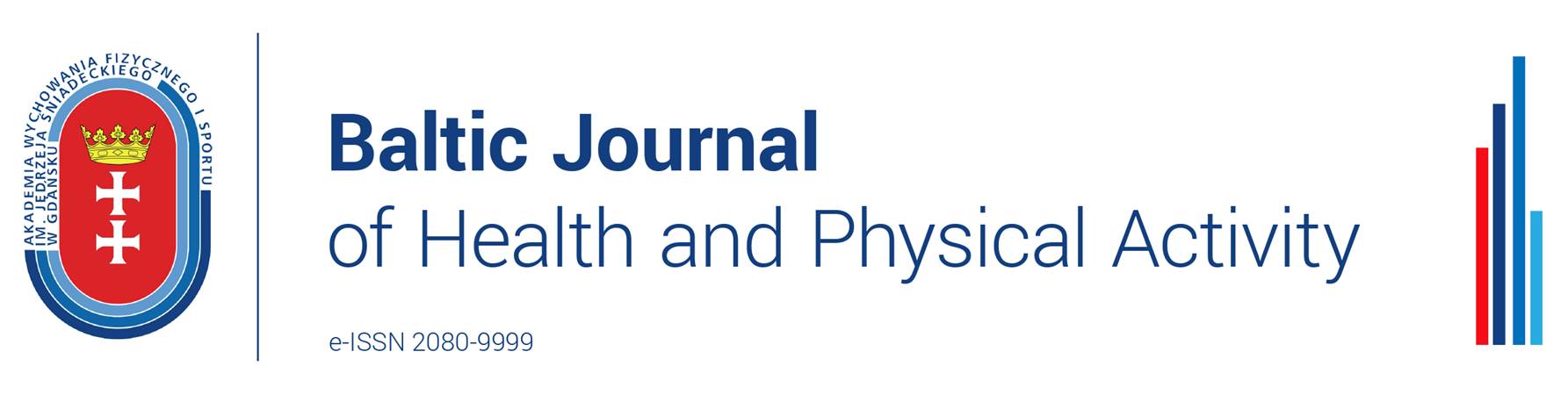 Figure 1. This is a figure. Diagrams follow the same formatting.Table 1. This is a table. Tables should be placed in the main text near to the first time they are cited.1 Tables may have a footer.The text continues here (Figure 2 and Table 2).Figure 2. This is a figure. Diagrams follow another format. If there are multiple panels, they should be listed as: (a) Description of what is contained in the first panel; (b) Description of what is contained in the second panel. Figures should be placed in the main text near to the first time they are cited. A caption on a single line should be centered.Table 2. This is a table. Tables should be placed in the main text near to the first time they are cited.* Tables may have a footer.The text continues here.4. DiscussionThis section should deal only with new and/or important aspects of the results obtained, without repeating in detail data or other material previously presented in Background or Results. The Discussion should focus on theoretical implications and/or practical consequences of the findings, including suggestions for further research. The Discussion should compare the results of the present study to those obtained by other researchers mentioned in the text.5. ConclusionsThis section is mandatory and must be linked with the goals of the study. New hypotheses with recommendations for further research should be advanced only when fully warranted and explicitly justified.Recommendations may be included when appropriate. Unqualified statements and conclusions not supported by the data obtained should be avoided.Appendix AThe appendix is an optional section that can contain details and data supplemental to the main text—for example, explanations of experimental details that would disrupt the flow of the main text but nonetheless remain crucial to understanding and reproducing the research shown; figures of replicates for experiments of which representative data is shown in the main text can be added here if brief, or as Supplementary data. Supplementary materials should not be included in the manuscript but linked to external sources.Appendix BAll appendix sections must be cited in the main text. In the appendices, Figures, Tables, etc. should be labeled starting with “A”—e.g., Figure A1, Figure A2, etc.ReferencesReferences must be numbered in order of appearance in the text (including citations in tables and legends) and listed individually at the end of the manuscript. Include the digital object identifier (DOI) for all references where available.Citations and references in the Supplementary Materials are permitted provided that they also appear in the reference list here. In the text, reference numbers should be placed in square brackets [ ] and placed before the punctuation; for example [1], [1–3] or [1,3]. For embedded citations in the text with pagination, use both parentheses and brackets to indicate the reference number and page numbers; for example [5] (p. 10), or [6] (pp. 101–105).Author 1 AB, Author 2 CD. Title of the article. Abbreviated Journal Name. Year;Volume(Issue):page range.Author 1 A, Author 2 B. Title of the chapter. In: Editor 1 A, Editor 2 B, Eds.. Book Title, 2nd ed.: Publisher Location, Country: Publisher; Year, page–page.Author 1 A, Author 2 B. Book Title, 3rd ed. Publisher Location, Country: Publisher; Year; page–page.Author 1 AB, Author 2 C. Title of Unpublished Work. Abbreviated Journal Name. year, phrase indicating stage of publication (submitted; accepted; in press).Author 1 AB, Author 2 CD, Author 3 EF. Title of Presentation. In: Proceedings of the Name of the Conference, Location of Conference, Country, Date of Conference (Day Month Year). Publisher Location, Country: Publisher; Year, page–page.Author 1 AB. Title of Thesis. Level of Thesis, Degree-Granting University, Location of University, Date of Completion.Title of Site. Available online: URL (accessed on Day Month Year).Citation: Lastname F, Lastname F, Lastname F. Title. Balt J Health Phys Act. 2022;14(x):Articlex . https://doi.org/10.29359/BJHPA.xxxxxAcademic Editor: 
Firstname Lastname Received: Month YearAccepted: Month YearPublished: Month YearPublisher’s Note: Balt J Health Phys Act stays neutral with regard to jurisdictional claims in published maps and institutional affiliations.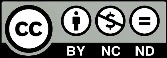 Copyright: © 2022 by the Gdansk University of Physical Education and Sport. Submitted for possible open access publication under the terms and conditions of the Creative Commons Attribution (CC-BY-NC-ND) license (https://creativecommons.org/licenses/by/4.0/).Title 1Title 2Title 3entry 1datadataentry 2datadata 1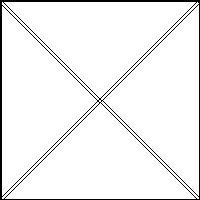 (a)(b)Title 1Title 2Title 3Title 4entry 1 *datadatadataentry 1 *datadatadataentry 1 *datadatadataentry 2datadatadataentry 2datadatadataentry 3datadatadataentry 3datadatadataentry 3datadatadataentry 3datadatadataentry 4datadatadataentry 4datadatadata